Расписание спортивных секцийна 2016-2017 учебный год«Баскетбол»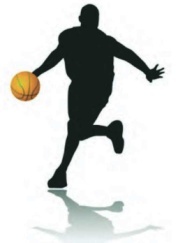 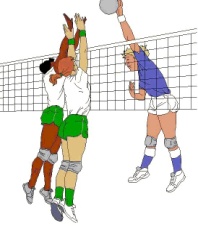 «Волейбол»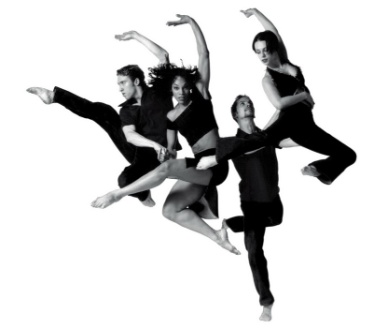 Танцевальная студия «Аксель»День неделиВремя проведенияВозвратная категория ТренерМесто проведенияПонедельник18.00 - 20.00Старшая группаТюрикова М.А.Спортивный зал МАОУ «ПСОШ № 1»Вторник18.00 – 19.30Младшая группаТюрикова М.А.Спортивный зал МАОУ «ПСОШ № 1»Среда18.00 - 20.00Старшая группаТюрикова М.А.Спортивный зал МАОУ «ПСОШ № 1»Четверг18.00 – 19.30Младшая группаТюрикова М.А.Спортивный зал МАОУ «ПСОШ № 1»Пятница18.00 - 20.00Старшая группаТюрикова М.А.Спортивный зал МАОУ «ПСОШ № 1»День неделиВремя проведенияВозвратная категория ТренерМесто проведенияПонедельник17.00 – 18.30С 10 летДемидова Г.Н.Спортивный залМБУК ПЦТ и ДВторник17.00 – 18.30С 10 летДемидова Г.Н.Спортивный залМБУК ПЦТ и ДСреда17.00 – 18.30С 10 летДемидова Г.Н.Спортивный залМБУК ПЦТ и ДЧетверг18.30 – 19.30С 10 летДемидова Г.Н.Спортивный залМБУК ПЦТ и ДПятница17.00 – 19.30С 10 летДемидова Г.Н.Спортивный залМБУК ПЦТ и ДДень неделиВремя проведенияВозвратная категория ТренерМесто проведенияПонедельник18.00 - 20.007-14 летПлотникова Е.В.Спортивный зал начальной школыМАОУ «ПСОШ № 1»Вторник18.00 - 20.007-14 летПлотникова Е.В.Спортивный зал начальной школыМАОУ «ПСОШ № 1»Среда18.00 - 20.007-14 летПлотникова Е.В.Спортивный зал начальной школыМАОУ «ПСОШ № 1»Пятница18.00 - 20.007-14 летПлотникова Е.В.Спортивный зал начальной школыМАОУ «ПСОШ № 1»Суббота10.00- 13.007-14 летПлотникова Е.В.Спортивный зал начальной школыМАОУ «ПСОШ № 1»